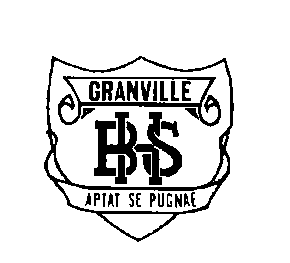 EXPRESSION OF INTERESTYEAR 7 ENRICHMENT Class 2022APPLICATION FORMThe entry test is available to any student currently in Year 6. Test details will be emailed to applicants after the closing date. Offers of placements in the 2022 Year 7 Enrichment class will be sent to students in Term 4, 2021. All costs associated with producing and marking of the entry test will be covered by the school. Completed application forms must be emailed to Ms Ram, Deputy Principal Granville Boys High school at maina.ram@det.nsw.edu.au with subject ‘2022 Enrichment Class Application’, Student's Name___________________________________Date of Birth: ___________Current School: _________________________________________________________Mother’s/Carers Name:_______________________  Contact:_____________________Father’s/Carers Name:________________________ Contact: _____________________Residential Address:_______________________________________________________Suburb________________________________________Postcode__________________Email__________________________________________________(for correspondence)Student’s Contact: Email___________________________________________Mobile:__________________(Please note that this information will be used for school administration and educational purposes only.)Parent's Signature:  __________________________Student's Signature __________________________